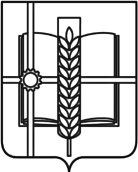 РОССИЙСКАЯ ФЕДЕРАЦИЯРОСТОВСКАЯ ОБЛАСТЬЗЕРНОГРАДСКИЙ РАЙОНМУНИЦИПАЛЬНОЕ ОБРАЗОВАНИЕ«Зерноградское городское поселение»АДМИНИСТРАЦИЯ ЗЕРНОГРАДСКОГО ГОРОДСКОГО ПОСЕЛЕНИЯПОСТАНОВЛЕНИЕот 07.10.2022 № 666г. ЗерноградО внесении изменений в постановление Администрации Зерноградского городского поселения от 03.12.2021 № 973 «Об определении перечня мест организации ярмарок и порядка рассмотрения заявления о проведении ярмарки на территории Зерноградского городского поселения»В целях приведения нормативного правового акта Администрации Зерноградского городского поселения в соответствие с действующим законодательством, Администрация Зерноградского городского поселения постановляет:             1. Внести изменения в постановление Администрации Зерноградского городского поселения от 03.12.2021 № 973 «Об определении перечня мест организации ярмарок и порядка рассмотрения заявления о проведении ярмарки на территории Зерноградского городского поселения» (далее Постановление), изложив Приложение № 2 Постановления в редакции согласно приложению к настоящему постановлению.                              2. Настоящее постановление вступает в силу со дня его официального опубликования.   3. Опубликовать настоящее постановление в печатном средстве массовой информации Зерноградского городского поселения «Зерноград официальный» и разместить на официальном сайте Администрации Зерноградского городского поселения в информационно-телекоммуникационной сети «Интернет».   4. Контроль за выполнением настоящего постановления возложить на ведущего специалиста (по торговле, бытовому обслуживанию и тарифам) финансово-экономического сектора Администрации Зерноградского городского поселения.Заместитель главы Администрации Зерноградского городского поселения                                             Н.А. ОвчароваПриложение к постановлению Администрации Зерноградского городского поселения  от  07.10. 2022  №  666                                                                                «Приложение № 2                                                                        к постановлению Администрации                                                                        Зерноградского городского поселения                                                                              от 03.12.2021 № 973 ПОРЯДОК
организации ярмарок на территории Зерноградского городского поселенияи продажи товаров (выполнения работ, оказания услуг) на них1. Общие положения1.1. Порядок организации ярмарок на территории Зерноградского городского поселения и продажи товаров (выполнения работ, оказания услуг) на них (далее – Порядок) устанавливает требования к организации ярмарок на территории Зерноградского городского поселения и продажи товаров (выполнения работ, оказания услуг) на них.1.2. В настоящем Порядке используются следующие понятия:ярмарка – мероприятие для продажи товаров (выполнения работ, оказания услуг) в установленном порядке, организуемое в целях повышения доступности товаров (работ, услуг) для населения, проводимое в установленном месте и на установленный срок;торговое место – место для продажи товаров (выполнения работ, оказания услуг) на ярмарке (в том числе павильон, киоск, палатка, торговый автомат, автотранспортное средство, лоток и другое), отведенное организатором ярмарки и (или) оператором ярмарки участнику ярмарки для осуществления деятельности по продаже товаров (выполнению работ, оказанию услуг);организатор ярмарки – Администрация Зерноградского городского поселения, юридическое лицо, индивидуальный предприниматель;оператор ярмарки – юридическое лицо или индивидуальный предприниматель, с которым Администрация Зерноградского городского поселения, являющаяся организатором ярмарки, заключает договор на организацию ярмарки (далее-Договор). Оператор ярмарки определяется по результатам конкурса по определению оператора ярмарки в порядке, установленном органом местного самоуправления муниципального образования Зерноградское городское поселения, на территории которого планируется проведение ярмарки;участник ярмарки – зарегистрированные в установленном законодательством Российской Федерации порядке юридическое лицо, индивидуальный предприниматель, а также граждане (в том числе граждане, ведущие крестьянское (фермерское) хозяйство, личное подсобное хозяйство или занимающиеся садоводством, огородничеством, животноводством), осуществляющие деятельность по продаже товаров (выполнение работ, оказание услуг) на ярмарке;класс товаров – совокупность товаров, имеющих аналогичное функциональное назначение.1.3. Ярмарки подразделяются на следующие виды:постоянно действующие – ярмарки, проводимые в течение года и имеющие постоянный, независящий от сезона ассортимент товаров (выполнения работ, оказания услуг). Организатором постоянно действующих ярмарок могут выступать только юридические лица и индивидуальные предприниматели.Постоянно действующая ярмарка должна иметь паспорт безопасности в случае ее отнесения к месту массового пребывания людей в соответствии с установленным законодательством Российской Федерации об антитеррористической защищенности;сезонные – ярмарки, организуемые в целях реализации сезонного вида товаров, выполнения сезонных работ, оказания сезонных услуг, проведение которых приурочено к определенным периодам, временам года, сезонам. Совокупный срок проведения сезонных ярмарок, проводимых на одном и том же месте, не может превышать 90 дней в году, за исключением сезонных сельскохозяйственных ярмарок, расположенных вдоль автодорог федерального и регионального значения, срок функционирования которых ограничивается с 1 апреля до 15 ноября;выходного дня – ярмарки, приуроченные к выходным дням и проводимые в пятницу и (или) субботу, и (или) воскресенье;праздничные и тематические – ярмарки, проведение которых приурочено к государственным, религиозным праздникам, памятным датам, а также к общественно значимым и культурным событиям, спортивно-массовым и иным мероприятиям. Праздничные ярмарки организуются в дни, предшествующие и (или) совпадающие с праздниками или памятными датами. Продолжительность праздничных и тематических ярмарок не должна превышать 7 дней подряд в течение одного календарного месяца, за исключением проведения ярмарок в предпасхальные и пасхальные дни, а также предновогодние дни (торговля елками, соснами и букетами из них, новогодними промышленными товарами: елочными игрушками и украшениями, гирляндами, мишурой, хлопушками, карнавальными масками и костюмами для детей, сувенирами), период проведения которых увеличивается до 20 календарных дней подряд.1.4. По типам реализуемых товаров ярмарки подразделяются на специализированные (сельскохозяйственные, промышленные, продовольственные, в том числе винодельческой продукции (специализированные разделы ярмарок пищевой промышленности и сопутствующих товаров), и универсальные.Специализированная ярмарка - ярмарка, на которой 80 и более процентов торговых мест от их общего количества предназначено для осуществления продажи товаров одного класса.На специализированной ярмарке винодельческой продукции (специализированный раздел ярмарки пищевой промышленности и сопутствующих товаров) осуществляется розничная продажа винодельческой продукции (за исключением коньяка, бренди и виноградной водки), произведенной в государствах - членах Евразийского экономического союза из выращенного на территориях этих государств винограда, и безвозмездная раздача образцов такой продукции для дегустации винодельческой продукции, и на котором 100 процентов торговых мест отведено под розничную продажу винодельческой продукции (за исключением коньяка, бренди и виноградной водки), произведенной в государствах - членах Евразийского экономического союза из выращенного на территориях этих государств винограда, и безвозмездную раздачу образцов такой продукции для дегустации винодельческой продукции.Срок проведения специализированной ярмарки винодельческой продукции не может превышать 14 календарных дней.Универсальная ярмарка - ярмарка, на которой менее 80 процентов торговых мест от их общего количества предназначено для осуществления продажи товаров одного класса.2. Порядок организации ярмарок2.1. Ярмарки организуются в соответствии с Перечнем мест организации ярмарок на территории Зерноградского городского поселения (далее – Перечень мест организации ярмарок).2.2. Ярмарки проводятся на находящихся в государственной, муниципальной либо частной собственности земельных участках, плоскостных сооружениях, соответствующих противопожарным, санитарно-эпидемиологическим, градостроительным требованиям, требованиям в области охраны окружающей среды2.3. Запрещается организация ярмарок в местах, не включенных в Перечень мест организации ярмарок.2.4. В случае, если организатором ярмарки является Администрация Зерноградского городского поселения (далее Администрация), ярмарка организуется в соответствии с правовым актом Администрации.2.5. В случае, если организатором ярмарки является юридическое лицо, индивидуальный предприниматель, они не позднее чем за 30 дней до начала ярмарки направляют в Администрацию заявку об организации ярмарки (далее – заявка).Заявка составляется в произвольной форме и содержит:полное и сокращенное наименование (при наличии), в том числе фирменное наименование юридического лица, место его нахождения, основной государственный регистрационный номер юридического лица и данные документа, подтверждающего факт внесения сведений о юридическом лице в Единый государственный реестр юридических лиц, – если организатором ярмарки является юридическое лицо;фамилию, имя и отчество (при наличии) индивидуального предпринимателя, место его жительства, реквизиты документа, удостоверяющего его личность, государственный регистрационный номер записи о государственной регистрации индивидуального предпринимателя и данные документа, подтверждающего факт внесения сведений об индивидуальном предпринимателе в Единый государственный реестр индивидуальных предпринимателей, – если организатором ярмарки является индивидуальный предприниматель;место проведения ярмарки;срок проведения ярмарки;вид ярмарки;тип ярмарки;количество торговых мест на ярмарке, в том числе количество торговых мест, предоставляемых на безвозмездной основе.К заявке прилагается заверенная организатором ярмарки копия документа, подтверждающего право владения (пользования, распоряжения) земельным участком либо плоскостным сооружением, предполагаемым для использования под место проведения ярмарки.2.6.  Решение о проведении ярмарки принимается Администрацией Зерноградского городского поселения на основании заявления организатора ярмарки в течение 14 дней со дня его подачи.2.7. Основанием для отказа в проведении ярмарки является несоответствие заявки требованиям, предусмотренным пунктом 2.5 настоящего раздела и непредставление документа, предусмотренного абзацем десятым пункта 2.5 настоящего раздела.2.8. Организатор ярмарки до начала проведения ярмарки:разрабатывает и утверждает план мероприятий по организации ярмарки и продажи товаров (выполнения работ, оказания услуг) на ней (далее – план мероприятий);опубликовывает в средствах массовой информации или размещает на своем сайте в информационно-телекоммуникационной сети «Интернет» информацию об организаторе и (или) операторе ярмарки (наименование и место нахождения (для юридических лиц), место жительства (для индивидуальных предпринимателей), вид ярмарки, тип ярмарки, место и дату проведения ярмарки, время работы ярмарки, максимальное количество мест для продажи товаров (выполнения работ, оказания услуг), размер платы за предоставление торгового места в случае ее установления.2.9. План мероприятий должен содержать:наименование организатора и (или) оператора ярмарки;режим работы ярмарки;вид ярмарки;тип ярмарки;место проведения ярмарки;срок проведения ярмарки;порядок организации ярмарки;максимальное количество торговых мест на ярмарке;порядок предоставления торговых мест;размер платы за предоставление оборудованных торговых мест для продажи товаров (выполнения работ, оказания услуг) на ярмарке (в случае ее установления), а также за оказание услуг, связанных с обеспечением торговли (уборкой территории, проведением ветеринарно-санитарной экспертизы и другими услугами), с учетом необходимости компенсации затрат на организацию ярмарки и продажи товаров (выполнение работ, оказание услуг) на ней;схему размещения торговых мест с учетом предоставления торговых мест для реализации сельскохозяйственной продукции, не прошедшей промышленную переработку, в том числе с автотранспортных средств. Схема размещения торговых мест разрабатывается с учетом функционального зонирования территории ярмарки, обеспечения необходимых условий для организации торговли, свободного прохода покупателей и доступа к местам торговли, а также с учетом санитарно-эпидемиологических требований и требований пожарной безопасности;информацию о мероприятиях, направленных на обеспечение выполнения участниками ярмарки требований законодательства Российской Федерации в сфере защиты прав потребителей, обеспечения санитарно-эпидемиологического благополучия населения, безопасности, в том числе пожарной, и иных предусмотренных законодательством Российской Федерации требований;информацию о мероприятиях, направленных на обеспечение соответствия места проведения ярмарки требованиям законодательства Российской Федерации в сфере защиты прав потребителей, обеспечения санитарно-эпидемиологического благополучия населения, безопасности, в том числе пожарной, и иных предусмотренных законодательством Российской Федерации требований;об иных мероприятиях по организации ярмарки и продажи товаров (выполнение работ, оказание услуг) на ней.2.10. Организатор ярмарки обязан:определить схему размещения торговых мест на ярмарке, количество торговых мест на ярмарке, режим работы ярмарки;обеспечить соблюдение требований, установленных законодательством Российской Федерации о защите прав потребителей, санитарно-эпидемиологическом благополучии населения, охране окружающей среды, пожарной безопасности;обеспечить выполнение плана мероприятий;производить разметку и нумерацию торговых мест согласно схеме размещения торговых мест на ярмарке, в том числе с выделением торговых мест для реализации сельскохозяйственной продукции, не прошедшей промышленную переработку, в том числе с автотранспортных средств;обеспечить размещение участников ярмарки в соответствии со схемой размещения торговых мест на ярмарке;оборудовать место проведения ярмарки контейнерами для сбора мусора в соответствии с требованиями санитарных правил и организовать уборку и вывоз мусора в течение всего периода работы ярмарки;по окончании проведения ярмарки привести в надлежащее санитарное состояние место проведения ярмарки;обеспечить единообразное оформление торговых объектов, размещенных на территории ярмарки, торговых мест, оборудования, ценников на товары и сопутствующего инвентаря.2.11. Организатор ярмарки по результатам конкурса по определению оператора ярмарки заключает с оператором ярмарки Договор, в котором могут быть предусмотрены следующие обязанности оператора ярмарки: обеспечение проведения мероприятий, указанных в пункте 2.8, абзацах втором – восьмом пункта 2.10 настоящего раздела; обеспечение единообразного оформления торговых объектов, размещенных на территории ярмарки, торговых мест, оборудования, ценников на товары и сопутствующего инвентаря;обеспечение уборки территории ярмарки до и после проведения ярмарочного мероприятия;обеспечение возможности для парковки автотранспорта участников ярмарки и покупателей;обеспечение антитеррористической защищенности торгового объекта (территории);определение размера платы за предоставление оборудованных торговых мест на ярмарке, которая устанавливается организатором ярмарки либо оператором ярмарки (в случае возложения на него функции по проведению ярмарки) с учетом необходимости компенсации затрат на организацию и (или) проведение ярмарки, а также затрат, связанных с обеспечением деятельности ярмарки (уборка территории, проведение ветеринарно-санитарной экспертизы и другие услуги);предоставление торговых мест на ярмарке на безвозмездной основе гражданам (в том числе гражданам, ведущим крестьянское (фермерское) хозяйство, личное подсобное хозяйство или занимающимся садоводством, огородничеством, животноводством);при осуществлении деятельности по продаже непереработанной пищевой продукции животного происхождения, продукции растительного происхождения непромышленного изготовления обеспечить возможность непрерывного проведения ветеринарно-санитарной экспертизы.3. Требования к организации продажи товаров
(выполнения работ, оказания услуг) на ярмарке3.1.  Участники ярмарки, осуществляющие реализацию товаров, выполнение работ, оказание услуг, должны соблюдать требования, предусмотренные законодательством Российской Федерации о защите прав потребителей, в области обеспечения санитарно-эпидемиологического благополучия населения, пожарной безопасности, охраны окружающей среды, ветеринарии, и требования, предъявляемые к продаже отдельных видов товаров, иметь в наличии документы, подтверждающие качество и безопасность товаров.3.2. В целях реализации товаров участник ярмарки должен иметь в достаточном количестве торговый инвентарь, упаковочный материал.3.3. Участником ярмарки места для продажи товаров (выполнения работ, оказания услуг) на ярмарке должны быть оснащены информационными табличками с указанием следующих сведений:для юридических лиц – наименование организации и ее местонахождение;для индивидуальных предпринимателей – фамилия, имя, отчество предпринимателя, информация о государственной регистрации и наименовании зарегистрировавшего его органа;для граждан, ведущих крестьянское (фермерское) хозяйство, личное подсобное хозяйство или занимающихся садоводством, огородничеством, животноводством, изготовлением и реализацией предметов народных художественных промыслов, – фамилия, имя, отчество.3.4. На ярмарке запрещена реализация:алкогольной продукции, за исключением винодельческой продукции, реализуемой на специализированной ярмарке винодельческой продукции (в специализированном разделе ярмарки пищевой промышленности и сопутствующих товаров);табачных изделий;консервированных продуктов домашнего приготовления;кулинарных изделий из мяса, рыбы, кондитерских изделий, приготовленных в домашних условиях;мясных и рыбных полуфабрикатов непромышленного производства;детского питания;неупакованного продовольственного сырья и пищевых продуктов без упаковочных материалов;продовольственного сырья и пищевых продуктов, требующих особых условий хранения, без соответствующего торгового оборудования;парфюмерно-косметических товаров;аудио-, видеопродукции, компьютерных информационных носителей, технически сложных товаров бытового назначения;лекарственных препаратов и изделий медицинского назначения;изделий из драгоценных металлов и драгоценных камней;других товаров, реализация которых запрещена или ограничена законодательством Российской Федерации.3.5. Нарушение настоящего Порядка влечет за собой ответственность, предусмотренную областным законом.»